Auszug aus dem Aprilheft (23) der lesenswerten wissenschaftlichen Zeitschrift „Forschung und Lehre“,                                                                    das ein Bild davon vermittelt, wie die frisch gekürte „Hochschullehrerin des Jahres“ und bereits zuvor mit Auszeichnungen überhäufte Ausnahme-Wissenschaftlerin tickt.                                     Seitdem ich sie 2021 bei einem Kongress des hessischen Verkehrsverbands „Hessen mobil“  kennen- und schätzen lernen durfte, ist sie für mich wirklich ein besonderes Vorbild!  Sie schafft es, „trockene“ wissenschaftliche Erkenntnisse in eine klare allgemeinverständliche Sprache zu bringen, die sogar für AFDP/CDSU-nahe „Konservative“ so überzeugend sein müsste, dass diese sich den physikalischen Argumenten nicht mehr entgegen stellen sollten - um endlich das zu tun, was inzwischen überfällig ist um die Bevölkerung unseres Planeten vor dem baldigen Aussterben zu bewahren. Natürlich kann Deutschland nicht alleine die Welt retten, aber wir hatten in unserem Land der Dichter und Denker bisher schon in vielen Bereichen Vorreiterfunktion, die wir nun unbedingt wieder nutzen sollten. Nicht zuletzt dies hat uns in den letzten Jahrzehnten zu besonderen wirtschaftlichen Erfolgen verholfen  - dabei aber auch zu einem weit überproportionalen Anteil an der Verschmutzung unseres Heimatplaneten beitragen lassen. Wir haben daher eine Bringschuld.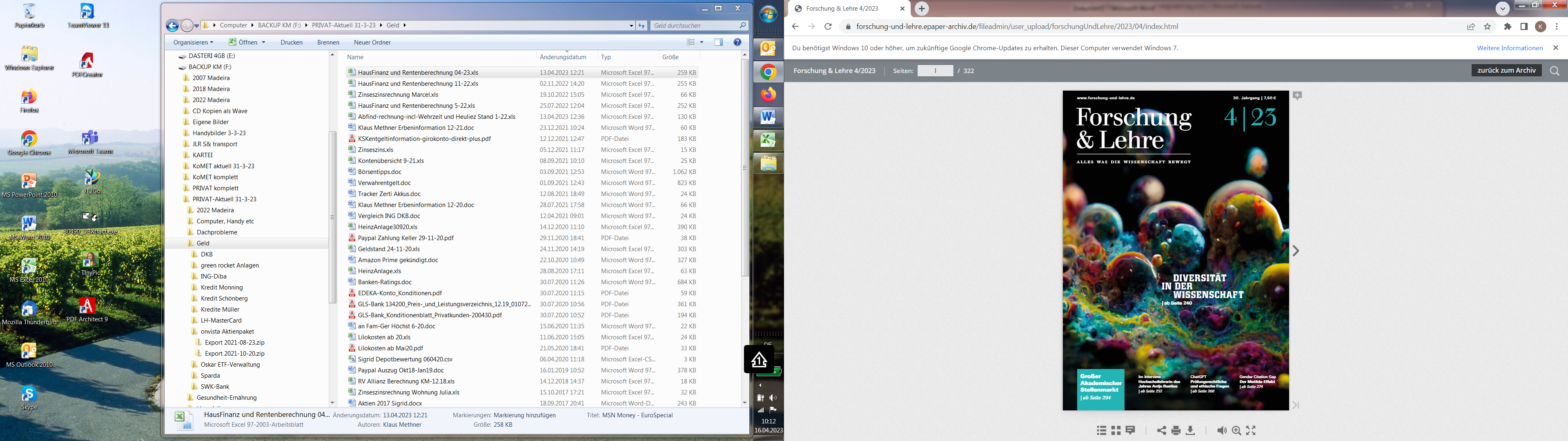 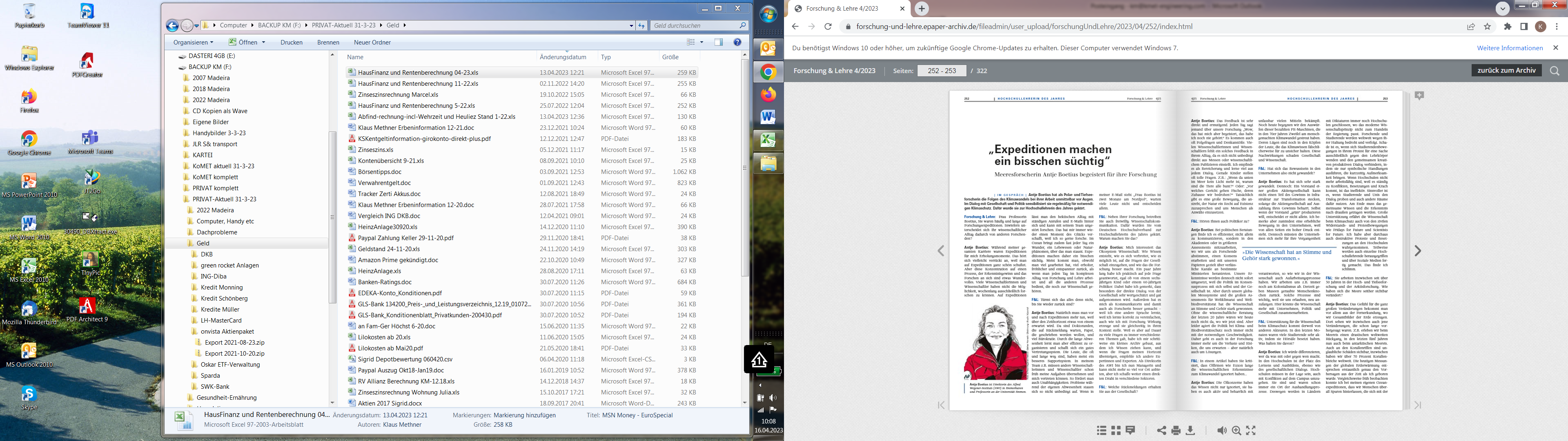 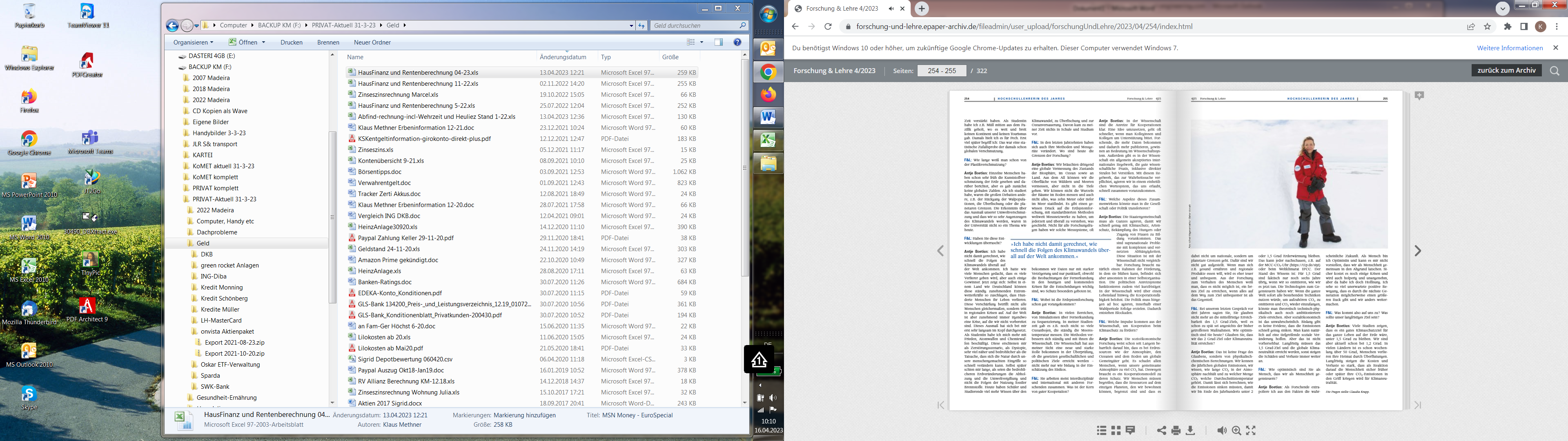 